Presseinformation»Mord im Kloster Eberbach« von Susanne KronenbergMeßkirch, März 2021Im falschen Film
Der neue Fall für die Wiesbadener Privatdetektivin Norma TannDas Rheingauer Kloster Eberbach, berühmt für seinen Weinbau, ist seit den 1980er-Jahren weltbekannt als einzigartiger Drehort des Kinoerfolgs »Der Name der Rose«. Im 19. Jahrhundert diente die ehemalige Zisterzienserabtei als Heil- und Pflegeanstalt für psychisch Kranke. Heute lockt es als Museum jährlich 300.000 Menschen an und fungiert als Eventlocation. Diesen Schauplatz wählt die Autorin Susanne Kronenberg als Kulisse für ihren neuen Kriminalroman »Mord im Kloster Eberbach«. Bei Filmaufnahmen vor Ort wird Norma Tann eher zufällig als Sicherheitsbeauftragte engagiert. Doch kurz darauf versetzt der Mord an einem Crewmitglied das gesamte Team in einen Schockzustand. Mysteriöse Nachrichten und Geheimnisse innerhalb der Gruppe erschweren Normas Ermittlungen. Erst ein 35 Jahre altes Verbrechen bringt sie auf die richtige Spur. Wendungsreich führt die Autorin durch einen Plot, der einer Reise durch die Zeit gleicht. In einer Mischung aus Fakt und Fiktion bindet sie diesen atmosphärischen Schauplatz in einen clever konstruierten Kriminalfall ein.Zum BuchFilmaufnahmen im Kloster Eberbach! Ecki Winterstein dreht ein Dokudrama in der ehemaligen Zisterzienserabtei im Rheingau. Als ein Mord geschieht, bittet der Regisseur Norma Tann um Hilfe, um die Dreharbeiten ohne Verzögerung fortsetzen zu können. Die Spur des Mörders führt die Wiesbadener Privatdetektivin zurück in das Jahr 1985. Denn während das Kloster als Schauplatz des späteren Kinowelterfolgs „Der Name der Rose“ diente, kam es zu einem rätselhaften Vorfall …Die AutorinSusanne Kronenberg, in Hameln geboren und im Taunus heimisch, findet die Inspiration für ihre Romane in ihrer Wahlheimat. In ihrem neusten Kriminalroman führt sie ihre Wiesbadener Privatdetektivin Norma Tann in das berühmte Kloster Eberbach im Rheingau, der mit seiner anheimelnden Landschaft und historischen Bedeutung eine wunderbare Heimat für diesen Krimi bildet. Neben Kriminalromanen veröffentlichte die Autorin zahlreiche Kurzgeschichten in verschiedenen Anthologien sowie Jugendbücher, Fachbücher und Bücher zu regionalen Themen. Als Dozentin für Kreatives Schreiben gibt sie Kurse und Workshops. Sie ist Mitglied des »Syndikats« und Mitgründerin der Wiesbadener Autorengruppe »Dostojewskis Erben«.Mord im Kloster EberbachSusanne Kronenberg280 SeitenEUR 13,00 [D] / EUR 13,40 [A]ISBN 978-3-8392-2843-2Erscheinungstermin: 10. März 2021Kontaktadresse: Gmeiner-Verlag GmbH Petra AsprionIm Ehnried 588605 MeßkirchTelefon: 07575/2095-153Fax: 07575/2095-29petra.asprion@gmeiner-verlag.dewww.gmeiner-verlag.deCover und Autorenfoto zum Download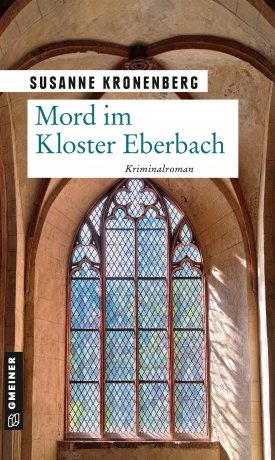 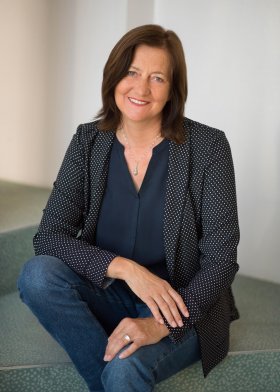 				© Fotostudio-Marlies, Bad CambergAnforderung von Rezensionsexemplaren:Susanne Kronenberg »Mord im Kloster Eberbach«, ISBN 978-3-8392-2843-2Absender:RedaktionAnsprechpartnerStraßeLand-PLZ OrtTelefon / TelefaxE-Mail